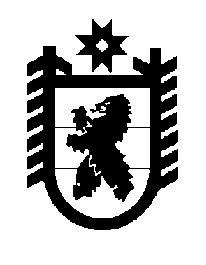 Российская Федерация Республика Карелия    ПРАВИТЕЛЬСТВО РЕСПУБЛИКИ КАРЕЛИЯРАСПОРЯЖЕНИЕ                                от  25 декабря 2015 года № 820р-Пг. Петрозаводск Одобрить и подписать Соглашение между Правительством Республики Карелия и Администрацией Ненецкого автономного округа о торгово-экономическом, научно-техническом и социально-культурном сотрудничестве.           ГлаваРеспублики  Карелия                                                              А.П. Худилайнен